ПРАВИТЕЛЬСТВО РЕСПУБЛИКИ ТЫВА
ПОСТАНОВЛЕНИЕТЫВА РЕСПУБЛИКАНЫӉ ЧАЗАА
ДОКТААЛот 22 июля 2021 г. № 374г. КызылО внесении изменения в подпункт 63 пункта 4 Положения о Министерстве юстиции Республики ТываВ соответствии с Федеральным законом от 25 июля 2002 г. № 114-ФЗ «О противодействии экстремистской деятельности» Правительство Республики Тыва ПОСТАНОВЛЯЕТ:1. Внести в Положение о Министерстве юстиции Республики Тыва, утвержденное постановлением Правительства Республики Тыва от 24 декабря             2020 г. № 658, изменение, изложив подпункт 63 пункта 4 в следующей редакции:«63) осуществление противодействия экстремистской деятельности в пределах своих полномочий;».2. Разместить настоящее постановление на «Официальном интернет-портале правовой информации» (www.pravo.gov.ru) и официальном сайте Республики Тыва в информационно-телекоммуникационной сети «Интернет».3. Настоящее постановление вступает в силу со дня его официального опубликования. Временно исполняющий обязанности           Главы Республики Тыва                                                                        В. Ховалыг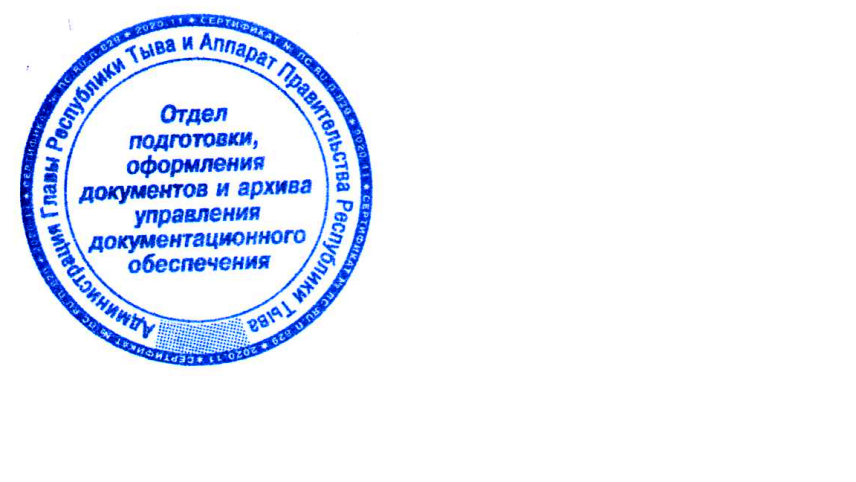 